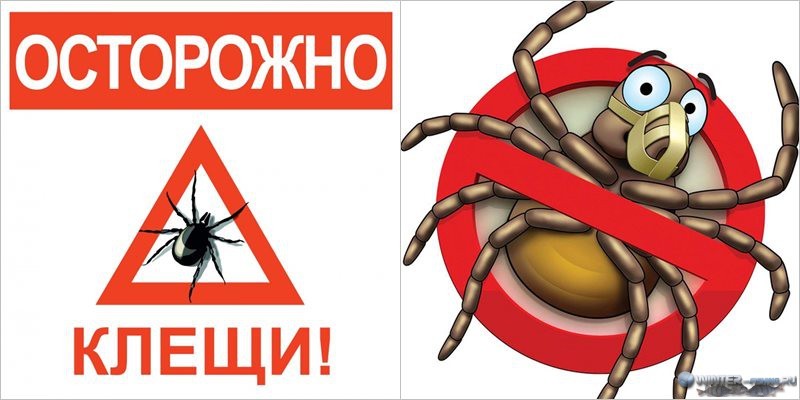 Сибайский территориальный отдел Управления  Роспотребнадзора по Республике Башкортостан организует тематическое консультирование граждан по телефону горячей линии по профилактике клещевого вирусного энцефалита.Телефоны- (34755)23121,22975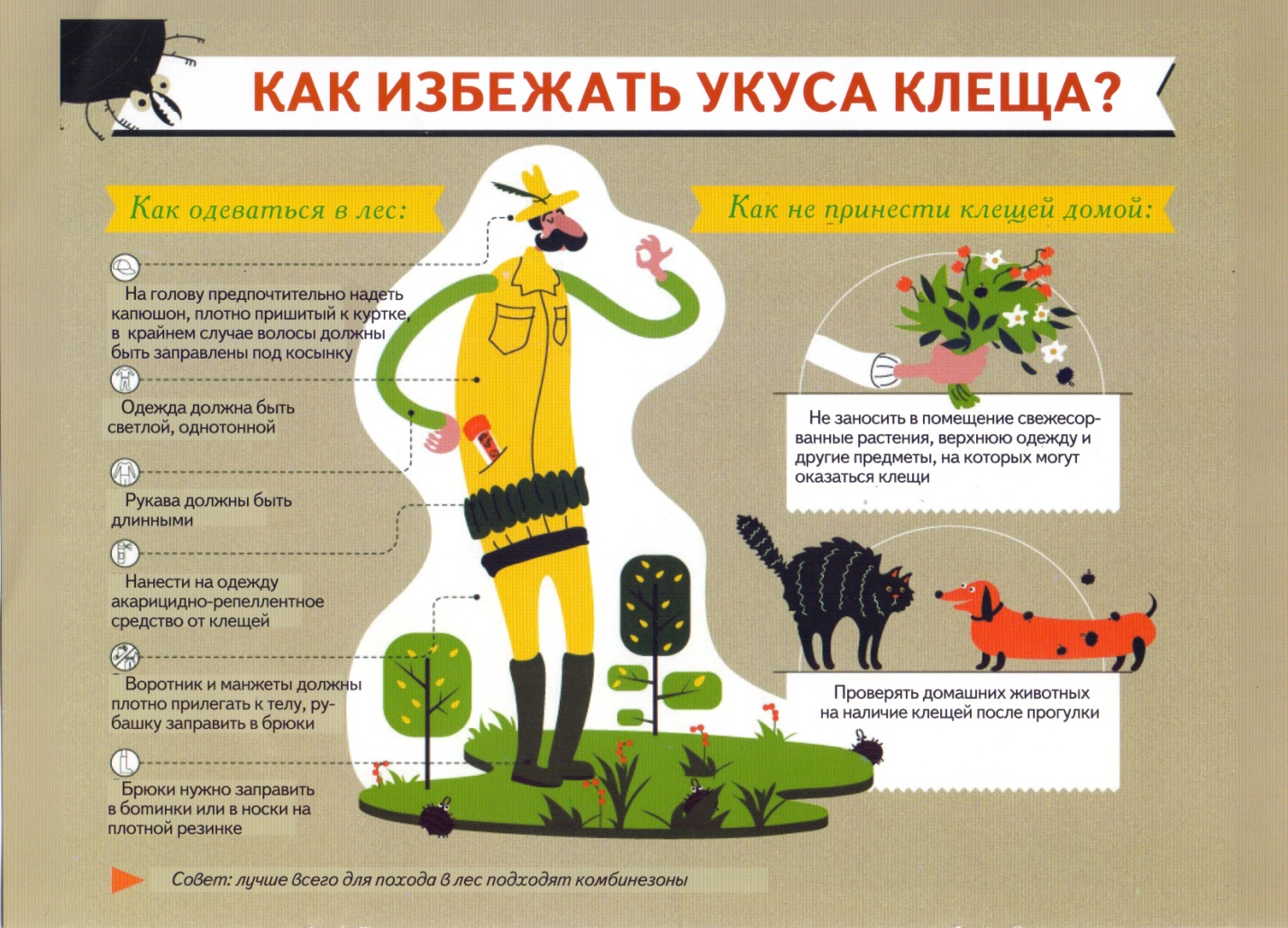 